Appendix no. 9.20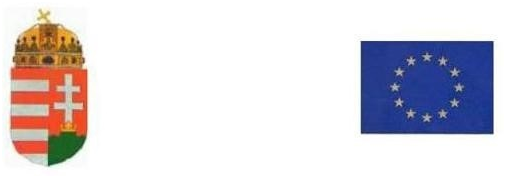 APPENDIX for an application for a residence permit (Medical treatment)Please complete the form legibly, In LATIN block letters.Please complete the form legibly, In LATIN block letters.Please complete the form legibly, In LATIN block letters.Please complete the form legibly, In LATIN block letters. 1. Name and place of establishment (i.e. registered address) of the host healthcare institution 1. Name and place of establishment (i.e. registered address) of the host healthcare institution 1. Name and place of establishment (i.e. registered address) of the host healthcare institution 1. Name and place of establishment (i.e. registered address) of the host healthcare institution name of the healthcare institution:                       name of the healthcare institution:                       name of the healthcare institution:                       name of the healthcare institution:                       place of establishment (i.e. registered address) of the healthcare institution:                       place of establishment (i.e. registered address) of the healthcare institution:                       place of establishment (i.e. registered address) of the healthcare institution:                       place of establishment (i.e. registered address) of the healthcare institution:                       2. If you are accompanying a minor child of yours or another family member of yours who is unable to take care of/provide for himself/herself, the particulars of the family member accompanied 2. If you are accompanying a minor child of yours or another family member of yours who is unable to take care of/provide for himself/herself, the particulars of the family member accompanied 2. If you are accompanying a minor child of yours or another family member of yours who is unable to take care of/provide for himself/herself, the particulars of the family member accompanied 2. If you are accompanying a minor child of yours or another family member of yours who is unable to take care of/provide for himself/herself, the particulars of the family member accompanied surname:                       surname:                       forename:                       forename:                       surname at birth:                       surname at birth:                       forename at birth:                       forename at birth:                       date of birth:      year        month       day place of birth (locality): place of birth (locality): country:  citizenship:                       citizenship:                       degree of relationship:                      degree of relationship:                     3.  Information about means of subsistence in Hungary3.  Information about means of subsistence in Hungary   Are the means of subsistence provided for the applicant bythe applicant himself/herself?
 yes noa family member? 
 yes noName of the family member providing for the applicant’s means of subsistence:                                                                       Degree of relationship:                 ösztöndíjjal biztosítja? 
 
igen nemDo you have any savings?  yes    no       Amount:                Other additional income/properties or assets as means of subsistence:                  Do you have any savings?  yes    no       Amount:                Other additional income/properties or assets as means of subsistence:                  INFORMATION NOTICE During the procedure, the immigration authority may request the submission of further documents for clarification of facts of the case.